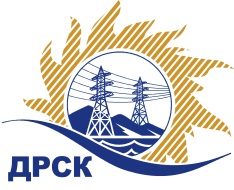 Акционерное Общество«Дальневосточная распределительная сетевая  компания»(АО «ДРСК»)Протокол заседания комиссии по вскрытию конвертов, поступивших на запрос предложений № 31705851397г. БлаговещенскСПОСОБ И ПРЕДМЕТ ЗАКУПКИ: Открытый  запрос предложений на право заключения договора  «ПИР строительство теплотрассы протяженностью 1,12 км для подключения базы БелРЭС к централизованной системе теплоснабжения г.Белогорска филиал АЭС»  закупка 111ПРИСУТСТВОВАЛИ: Два члена  постоянно действующей Закупочной комиссии АО «ДРСК» 1 уровня   Информация о результатах вскрытия конвертов:В адрес Организатора закупки поступило 4 (четыре) заявки   на участие в закупке, конверты с которыми были размещены   электронном виде на сайте   Единой электронной торговой площадки (АО «ЕЭТП»), по адресу в сети «Интернет»: https://rushydro.roseltorg.ru Вскрытие конвертов было осуществлено в электронном сейфе Организатора закупки на сайте Единой электронной торговой площадки (АО «ЕЭТП»), по адресу в сети «Интернет»: https://rushydro.roseltorg.ru  автоматически.Дата и время начала процедуры вскрытия конвертов с заявками на участие в закупке: 08:00 (время московское)  26.12.2017  г.  Место проведения процедуры вскрытия конвертов с заявками участников: на сайте Единая электронная торговая площадка (АО «ЕЭТП»), по адресу в сети «Интернет»:   https://rushydro.roseltorg.ru В конвертах обнаружены заявки следующих участников закупки:Решили: Утвердить протокол заседания закупочной комиссии по вскрытию конвертов, поступивших на открытый  запрос предложений.Секретарь Закупочной комиссии 1 уровня АО «ДРСК»	               М.Г. ЕлисееваИсп. Ирдуганова И.Н.397-147irduganova-in@drsk.ru№ 179/УКС-В26.12.2017 г.№ п/пНаименование участникаЗаявка без НДСЗаявка с НДССтавка НДС1Общество с ограниченной ответственностью «Востоктеплозащита» (ИНН/КПП  2723136871/272301001  ОГРН 1112723001577)1 050 000.001 239 000.0018%2Общество с ограниченной ответственностью «Техно Базис»  (ИНН/КПП  3812143992/384901001 ОГРН 1123850043041) 1 130 000.001 333 400.0018%3Общество с ограниченной ответственностью «Амурская проектная мастерская»  (ИНН/КПП 2801191093/280101001  ОГРН 1132801010649) 1 119 690.001 119 690.00Без НДС4ИП Казюра Евгения Ивановна  (ИНН/КПП 280112018130/ ОГРН 316280100075779)984 360.00984 360.00Без НДС